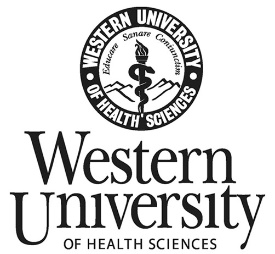 CHECKLIST FOR NEW FACULTY APPOINTMENT PACKETSFULL-TIME/PAID APPTS. & PART-TIME/PAID APPTS.(Paperwork to be submitted directly to Office of Academic Affairs)ADJUNCT/CLINICAL/NON-PAID APPTS.(Paperwork to be submitted directly to Academic Affairs)Faculty Contract (Changes to Faculty Contract subsequent to its original submission must be approved by the Provost)Approval from P&T Committee (if tenure/tenure track offer)Recommending memo from department chair and/or appropriate associate/assistant dean indicating title, rank, tenure statusApproval memo from DeanCurrent CV (within 3 months)TranscriptsHuman Resources (HR) approved Offer Letter signed by Dean only (Changes to the Offer Letter subsequent to its original submission must be approved by HR and the Provost)Job DescriptionRecommending memo from search committeeThree (3) external recommending letters/memosLetter of approval for Laboratory Space, written by the VP of Research and Biotechnology. (if applicable)Candidate license (clinical)Candidate residency certificate, certification (if applicable)Mandated Reporter Form (MUST be signed and returned to HR prior to start date)Recommending memo from department chair/appropriate dean indicating title/rankCurrent CV (within 3 months) with current practice address, phone number and email addressLicense (if clinical/applicable)Specialty certification (if applicable)Supporting documentation of a “clear” license (no State board actions, national practitioner data base search, DHHS OIG debarments, etc., for clinical appointments)Malpractice insurance (if clinical/applicable)Offer letter (if applicable)Contract (if applicable)